Внеклассное мероприятие "Здоровый образ жизни"Цели: 

раскрыть понятие здоровый образ жизни, 
определить условия сохранения здоровья, 
формировать у учащихся убеждения о пользе здорового образа жизни и о здоровье как самой главной ценности. 
Этапы занятия:

Вступительная часть. Определение понятия здоровый образ жизни. 
Основная часть занятия. Раскрытие понятия здоровый образ жизни. 
Режим дня. 
Гигиена тела. 
Гигиена зрения. 
Правильное питание. 
Занятия физкультурой и спортом. 
Итоговая часть. 
Ход занятия 

1. Вступительная часть.

– 7 апреля – День здоровья. О здоровье мы сегодня поговорим с вами.

– Какого человека называют здоровым? (Сильного, крепкого, он не болеет, физически и психически благополучен.)

– Чтобы быть здоровым, необходимо вести здоровый образ жизни.

– По каким признакам мы узнаем, что человек ведет здоровый образ жизни? (Человек занимается спортом, не имеет вредных привычек, соблюдает режим дня, не болеет, правильно питается.)

– Поговорим о некоторых составляющих здорового образа жизни человека. (В ходе вступительной беседы учитель на доске выставляет карточки, на которых записаны условия здорового образа жизни.)



 2. Основная часть занятия.

А) Режим дня.

– Как понимаете это выражение: «режим дня»?

– Расскажите о своем распорядке дня.

– Как самому составить распорядок дня? 

(Составить список дел, указать время, соблюдать это расписание.)

– Используя карточки, составим примерный распорядок дня. 

(Дети делятся на 2-3 группы, каждая группа получает карточки. Ученики выстраиваются в определенном порядке. Затем выбирается наиболее оптимальный вариант режима дня.)

– Главное правило при составлении режима дня – чередовать труд и отдых.

– Зачем нужен режим дня? (Чтобы все успевать, делать планомерно, без спешки, суеты, чтобы было хорошее настроение.)

Б) Гигиена тела.

– Воспользуемся словарём, выясним значение слова «гигиена».

(Гигиена – раздел медицины, изучающий, как сохранить здоровье, а так же система действий, направленная на поддержание чистоты.)

– Почему в режиме дня обязательны водные процедуры? (Вода очищает наше тело, контрастное обливание помогает закалить организм.)

– Какую часть тела нужно мыть чаще других? (Руки)

– С чем это связано?

– Как нужно мыть руки? (1 ученик показывает, как правильно мыть руки)

– Почему руки необходимо мыть с мылом?

– Очень важно своевременно обрезать ногти, до 95% микробов скапливается именно под ними! 

В) Гигиена зрения. 

– Почему человеку важно сохранять хорошее зрение?

– Как сохранить хорошее зрение? (Соблюдать правильное расстояние от тетради, книги до глаз при чтении, письме, необходимо правильное освещение, просмотр телевизора – с соблюдением мер безопасности.)

– Для снятия напряжения с глаз необходимо выполнять специальные упражнения. Какие из них вы используете? (Ученики показывают упражнения, объясняют правила выполнения и объясняют их назначение.)

Игра «Весёлые человечки».

– Проверим ваше зрение. Я показываю карточки с фигурками человечков, повторите их движения.

(Для данной игры учитель готовит карточки, на которых схематично изображены фигурки человечков, выполняющих различные гимнастические упражнения: наклоны головы и туловища, отведение рук или ног в сторону, приседание и т.п. Размер изображения 1 – 2 см. Дети должны вначале рассмотреть человечка, а потом повторить его движения).

Г) Правильное питание.

– В режиме дня необходимо планировать питание. Сколько раз необходимо есть? (Не менее 3 раз.)

– Самый важный прием пищи – утренний. Древние говорили: «Завтрак съешь сам». Почему?

– Из каких продуктов состоял ваш сегодняшний завтрак? (Врачи рекомендуют на завтрак есть молочные блюда, омлет, чай с бутербродом.)

Игра «Что разрушает здоровье, что укрепляет».

– Из списка выберите полезные, вредные продукты. Объясните свой выбор.

(Детям предложен набор продуктов: рыба, кефир, геркулес, подсолнечное масло, морковь, торты, сникерс, яблоки, чипсы, фанта, лук.)

Д) Занятия физкультурой и спортом.

– Человек, ведущий здоровый образ жизни, в режиме дня обязательно выделяет время для занятий физкультурой и спортом. О своем спортивном увлечении расскажет ваш одноклассник Зубанов Слава. (Мальчик занимается футболом, участвует в соревнования, имеет награды: медали и грамоты.)

– Что дает занятие спортом? (Ученик не болеет, всегда бодрый, энергичный, спорт помогает в учебе.)

3. Итоговая часть.

– Какой теме был посвящёно занятие?

– Как понять значение слов здоровый образ жизни?

– Пожелание: [1]

Я желаю вам, ребята,
Быть здоровыми всегда.
Но добиться результата 
невозможно без труда.
Постарайтесь не лениться –
Каждый раз перед едой,
Прежде, чем за стол садиться,
Руки вымойте водой.
И зарядкой занимайтесь
Ежедневно по утрам.
И, конечно, закаляйтесь –
Это так поможет вам!
Свежим воздухом дышите
По возможности всегда,
На прогулки в лес ходите,
Он вам силы даст, друзья!
Я открыл вам секреты,
Как здоровье сохранить,
Выполняйте все советы, 
И легко вам будет жить!

Использованная литература
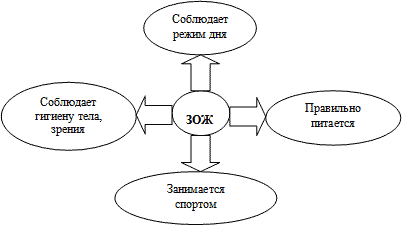 
Романенко В. М. Классный час «Здоровый образ жизни» // Завуч. 2008. № 7. С. 125, 128. 
Уфимцева Л. П. Для профилактики близорукости // Начальная школа.1993. №2. С.67 – 69. 